VII. Magyar Old School Bowling Cup 2023.- Tournament Details -Warmups before the qualifiers & finals are 7 minutes on each lane.Qualifiers (Singles,Doubles,Trios) are played on a pair of lanes selected by a draw american style.Semi finals & finals take place on lanes 3-6. Rundown:Singles:Players placing 1st - 4th from the qualifiers advance into the finals.„A” match: 1st vs 4th 1 game in KO system / „B” match: 2nd vs 3rd 1 game KO system.Winner A vs Winner B, 1 game KO systemDoubles:Doubles placing 1st - 4th from the qualifiers advance into the finals.„A” match: 1st vs 4th 1 game in KO system / „B” match: 2nd vs 3rd 1 game KO system.Winner A vs Winner B, 1 game KO systemTrios:Trios placing 1st - 4th from the qualifiers advance into the finals.„A” match: 1st vs 4th 1 game in KO system / „B” match: 2nd vs 3rd 1 game KO system.Winner A vs Winner B, 1 game KO systemMasters:According to the games played in singles, doubles, trios during the qualifiers (sum of 6+6+4 rolled games) the best 16 players get into the finals. They play one game in KO system! Parings are the following:A.  1st-16th      A winner- H winner | B.  2nd-15th                                           I. A/H winner - D/E winner | C.  3rd-14th     D winner- E winner | D  4th-13th                                                                                             I. winner -II. winner                                      E.  5th-12th     C winner – F winner | F   6th-11th                                            II.C/F winner - B/G winner | G  7th-10th      B winner  G winner | H  8th-  9th In case of a draw: roll-off. /1 roll/Handicap: 	Women handicap: 8 pinsLottery: All participants recieve a voucher, with wich they have a chance to win from the prize pool worth 300€.Sponsors :		Brunswick Magyarország Kft.		 	Fivex BowlingHotel:			Booking from 25th Januar     Password: bowling until Febr.10 !!!			Novotel Hotel Székesfehérvár 75 Euro/room doubles with breakfast https://www.accorhotels.com/gb/hotel-3333-novotel-szekesfehervar/index.shtml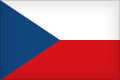 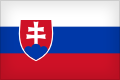 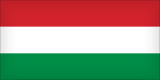 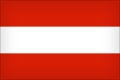 OrganizationOrganizationOrganizerSoproni Bowling KlubLocationSzékesfehérvár, Palotai út 6.Lanes10 Brunswick lanesDate9th Marc. 2023.- 11nd Marc. 2023.Purpose of tournamentFurthering international sportsmanship relationsEvent managerRefreeSkobrics ZoltánLane conditionsAvailable 6th Marc. 2023.RegistrationRegistrationHowOnline: www. bowlingtournament.euTelephone: Skobrics Zoltán (+36-30/99-71-527)Maximum of 48 entriesWhenStarting 23th Jan. 2023.Fee80 €single, duos, trios, masters, banquett (banquette only 15€)CategoriesSenior (+50 years) EventsSingles, duos, trios, mastersPrizes:SingleDuoTrio1st  Place  50 €100 €150 €2nd  Place  40 €  80 €120 €3rd  Place  30 €  60 €  90 €Prizes:indulóMastersBest game MenBest game Women1st Place  50 € 25 € 25 €2nd Place  40 €3rd Place  30 €ScheduleScheduleScheduleScheduleSingles / 6 games /Marc. 10th 2023. Friday11:00 ; 14.00 ; 17.00                          16 entries/ squad                             11:00 ; 14.00 ; 17.00                          16 entries/ squad                             Doubles / 2x6 games/Marc. 11st 2023. Saturday10.00 ; 13.00 ; 16.00                             8 entries/ squad 20.00 banket Várpalota10.00 ; 13.00 ; 16.00                             8 entries/ squad 20.00 banket Várpalota Trios / 3x4 games /Marc. 12nd 2023.Sunday10.00 ; 13.00                                    8 entries/ squad10.00 ; 13.00                                    8 entries/ squadMasters Marc. 12nd 2023. Sunday17.00                                             16 Players17.00                                             16 PlayersLane conditioning before each squad & final round / Kegel Kustodian /Lane conditioning before each squad & final round / Kegel Kustodian /Lane conditioning before each squad & final round / Kegel Kustodian /QualifiersSemi-FinalsFinalsSingles6 gamesQualifiers 1-4. helyezettKO systemDoubles       2x6 gamesQualifiers 1-4. helyezett KO systemTrios       3x4 gamesQualifiers 1-4. helyezett KO systemMasters  6+6+4 games Qualifiers 1-16. helyezettKO system50-55    56-5758-5960-6162-6364-6566-6768-69+70 év  012345678